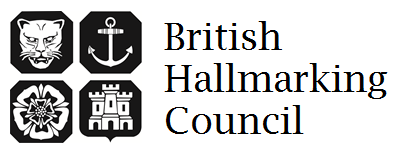 The Touchstone AwardApplication submissionThis application form should be completed and returned to:British Hallmarking Council Secretariat 
britishhallmarkingcouncilsec@gmail.com Application deadline: 14 April 2023The winner of the Touchstone Award will be the applicant judged to have delivered the most effective initiative undertaken in relation to hallmarking.You should ensure when completing your application that you comprehensively address each section individually and specifically.Applicant details:Individual Awards:The BHC will accept a maximum of four individuals being nominated to receive an individual award which they may keep. Please provide their names here: What is the basis of the application? (check box as appropriate):In your application you should state:Section 1	The objective of the activity (30 marks)Section 2	The target audience (20 marks)Section 3	The description of the activity undertaken (30 marks)Section 4	The outcomes based on the activity undertaken (30 marks)Section 5	What publicity was generated by the activity? (20 marks)Section 6	What follow up work is planned? (30 marks)Section 7	Based on your work relating to hallmarking, how do you think hallmarking enforcement in the UK could be improved? In your view, what actions would act as a deterrent to breaking hallmarking law? (10 marks)Your application must relate to all or part of the previous 12 months.  Some applicants have carried out operations which span a longer time period than 12 months, but part of the operation or activity must relate to the 12 months prior to the closing application date.Please note that your entry will be marked entirely on the information which you include in the application and judges will not take account of any other knowledge that they may have of your activities. Marks will be awarded for each section listed in the application form against criteria designed to measure the most effective initiative. There is no word limit on the application or on individual sections but you should be mindful that the judges include experienced TSOs and Assay Office assessors. Content is more important than brochure quality presentation. The judges’ principal responsibility is to consider the scope, effectiveness and outcomes related to the application. It is important to include supporting evidence of all the work that you have done and show the long-term consequences, future intentions and actions.Illustrations are particularly helpful to demonstrate the work done, eg graphs, tables, photos, copy press releases and / or press or media coverage, social media campaigns.   If you need to send hard copy information in support please indicate this on the form and an address will be provided.  The British Hallmarking Council reserves the right not to grant the award, if it is of the opinion that none of the submitted applications merits the award.The name of the local authority on whose behalf this application is being made:The name of the local authority on whose behalf this application is being made:The name of the local authority on whose behalf this application is being made:The name of the local authority on whose behalf this application is being made:(Please provide the precise name of the local authority, as this will be engraved on the Touchstone Award.)(Please provide the precise name of the local authority, as this will be engraved on the Touchstone Award.)(Please provide the precise name of the local authority, as this will be engraved on the Touchstone Award.)(Please provide the precise name of the local authority, as this will be engraved on the Touchstone Award.)Name of contact:Position:Telephone no.:Email:Address:Postcode:1.2.3.4.Please provide the precise names for the individuals so that these can be inscribed on the award. An enforcement activity An educational activityAn information activityA published article